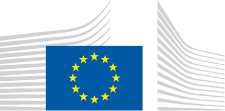 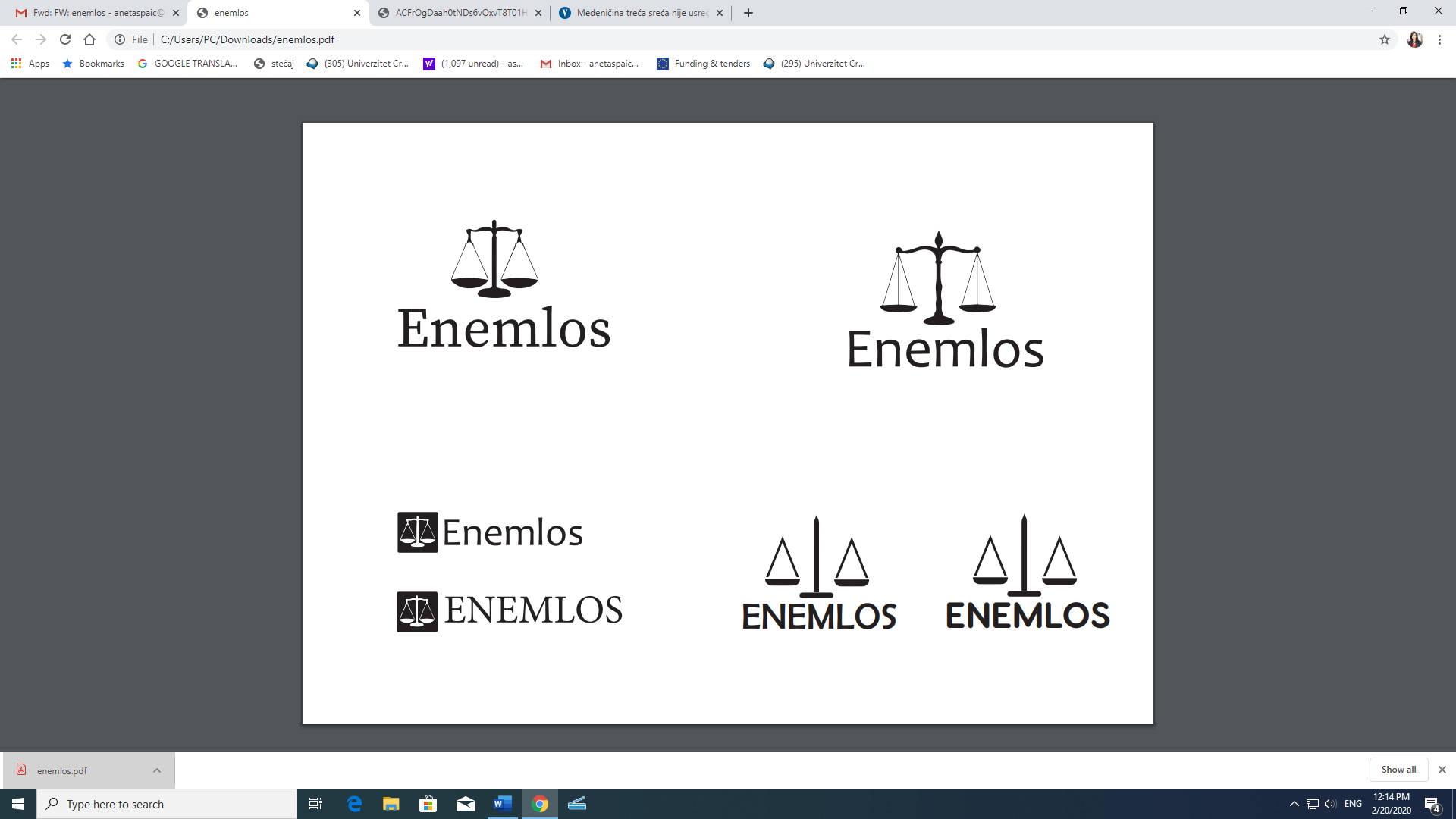 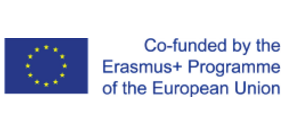 DRAFT Programme“Legal clinics in service of vulnerable groups: enhancing the employability of law students through practical education - ENEMLOS“_____________________________________________________________________________________________________Meeting place:Avala HOTEL  Budva, Crna GoraThis event is organized within the framework of the European Union ’s Erasmus+ Capacity-building for Higher Education actionTuesday 25 February  2020Sunday 23 February 2020Sunday 23 February 202014:00 - Arrival of the participants Monday  24 February 2020Monday  24 February 202009.30-10.00Registration of the participants of the Kick off meeting of ENEMLOS10.00-10.30Opening remarksRepresentative of the University of MontenegroDirector General of the Directorate for Higher Education of Ministry of education, Mrs. Mubera Kurpejović Dean of Law School University of Montenegro, Prof. dr Aneta SpaicRepresentative of the national ERASMUS + office, Mrs. Vanja DrljevicRepresentative of the EACA – Giulia Moro via conference call – tbcWelcome address by the representatives of the delegations of each partner10.30-11.00Presentation on the Contractual and Financial Management of the ERASMUS + projects by NATIONAL ERASMUS +, by Rina MuhajQuestions11.00-13.00 Overall presentation of the ENEMLOS projectEvaluation of the project proposal and suggestions of the evaluator –  Nikola Dozic Analysis of the Partnership agreement proposal followed by the discussion –  Velibor Korac 13.00-13.30Coffee break 13.30-14.30Activities of the project (study visits and trainings) – Rajka Pekovic 15.30-16.0015.30-16.0014.30-15.30Lunch at the hotel (for the guests of the Hotel Avala)15.30-16.00Setting up the timetable for study visits and trainings. Inputs from the partners16.00-17.30Bilateral meetings (Montenegro – Croatia) (Kosovo - UK) (Kosovo – Croatia) (Montenegro – UK)18.30Dinner in the HOTEL (for the guests of the Hotel Avala)10.00-11.00Report on Status Quo Analysis of the status and type of the legal clinical education in South East Europe – Dukagjin Leka11.00-12.00Report on Survey on the regulatory framework relating to legal clinical education in Montenegro (Marina Jovicevic) and Kosovo (Sabiha Shala)12.00-12.30Coffee break 12.30 – 14.00Report on Individual assessment of the individual legal clinic’s subjects at the faculties in Montenegro (Velibor Korac/Nikola Dozic) and Kosovo (Besfort Rrecaj)14.00-15.30Lunch in the HOTEL (for the guests of the Hotel Avala)15.30-17.00Defining the role and appointing the members of the:Quality assurance Board (QAB) – Vladimir SavkovicManagement Board (MB) – Vladimir SavkovicNomination of the members of the Governing boards by the consortium partners17.00-18.00Role and expectations form the academic and nonacademic partners in the ENEMLOS General discussion18.00 Dinner in the HOTEL Wednesday 26 February  2020Wednesday 26 February  2020Only for Montenegrin academic part of delegationOnly for Montenegrin academic part of delegation10.00 – 12.00 Preparation of the final draft of the Partnership agreement for the signing by the legal representatives of the ENEMLOS consortium partners 12.00- 13.00Further deliberation of the Montenegrin project team regarding the timetables for activates envisaged in the project in the first year.13.00 Conclusions 